JEDILNIK ŠOLSKIH OTROK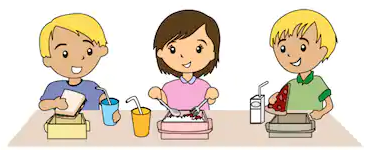 3. 5. 2021 - 7. 5. 2021*V primeru težav z dobavo živil si pridržujemo pravico do spremembe jedilnika. **Alergeni: Skladno z Uredbo EU (Št. 1169/2011), se morajo v obratih javne prehrane označevati vse snovi, ki lahko povzročajo alergije ali preobčutljivosti (tako imenovani alergeni). Alergeni so označeni na jedilniku poleg  živila/jedi v oklepaju.*** V šoli je učencem vedno na voljo voda za pitje. DOPOLDANSKA MALICA: SADJEV primeru dietne prehrane (brez pšenice in jajčnega beljaka) je poskrbljeno za ustrezne zamenjave živil, ki navedene alergene vsebujejo. Vsa ostala živila, ki ne vsebujejo omenjenih alergenov, dobi otrok pri obroku. V primeru težav z dobavo živil si pridržujemo pravico do spremembe jedilnika. Alergeni: Skladno z Uredbo EU (Št. 1169/2011), se morajo v obratih javne prehrane označevati vse snovi, ki lahko povzročajo alergije ali preobčutljivosti (tako imenovani alergeni). Alergeni so označeni na jedilniku poleg  živila/jedi v oklepaju.V vrtcu sta otrokom vedno na voljo nesladkan čaj in voda.JEDILNIK ŠOLSKIH OTROK10. 5. 2021 - 14. 5. 2021*V primeru težav z dobavo živil si pridržujemo pravico do spremembe jedilnika. **Alergeni: Skladno z Uredbo EU (Št. 1169/2011), se morajo v obratih javne prehrane označevati vse snovi, ki lahko povzročajo alergije ali preobčutljivosti (tako imenovani alergeni). Alergeni so označeni na jedilniku poleg  živila/jedi v oklepaju.*** V šoli je učencem vedno na voljo voda za pitje. DOPOLDANSKA MALICA: SADJEV primeru dietne prehrane (brez pšenice in jajčnega beljaka) je poskrbljeno za ustrezne zamenjave živil, ki navedene alergene vsebujejo. Vsa ostala živila, ki ne vsebujejo omenjenih alergenov, dobi otrok pri obroku. V primeru težav z dobavo živil si pridržujemo pravico do spremembe jedilnika. Alergeni: Skladno z Uredbo EU (Št. 1169/2011), se morajo v obratih javne prehrane označevati vse snovi, ki lahko povzročajo alergije ali preobčutljivosti (tako imenovani alergeni). Alergeni so označeni na jedilniku poleg  živila/jedi v oklepaju.V vrtcu sta otrokom vedno na voljo nesladkan čaj in voda.JEDILNIK ŠOLSKIH OTROK17. 5. 2021 - 21. 5. 2021*V primeru težav z dobavo živil si pridržujemo pravico do spremembe jedilnika. **Alergeni: Skladno z Uredbo EU (Št. 1169/2011), se morajo v obratih javne prehrane označevati vse snovi, ki lahko povzročajo alergije ali preobčutljivosti (tako imenovani alergeni). Alergeni so označeni na jedilniku poleg  živila/jedi v oklepaju.*** V šoli je učencem vedno na voljo voda za pitje. DOPOLDANSKA MALICA: SADJEV primeru dietne prehrane (brez pšenice in jajčnega beljaka) je poskrbljeno za ustrezne zamenjave živil, ki navedene alergene vsebujejo. Vsa ostala živila, ki ne vsebujejo omenjenih alergenov, dobi otrok pri obroku. V primeru težav z dobavo živil si pridržujemo pravico do spremembe jedilnika. Alergeni: Skladno z Uredbo EU (Št. 1169/2011), se morajo v obratih javne prehrane označevati vse snovi, ki lahko povzročajo alergije ali preobčutljivosti (tako imenovani alergeni). Alergeni so označeni na jedilniku poleg  živila/jedi v oklepaju.V vrtcu sta otrokom vedno na voljo nesladkan čaj in voda.JEDILNIK ŠOLSKIH OTROK24. 5. 2021 - 28. 5. 2021*V primeru težav z dobavo živil si pridržujemo pravico do spremembe jedilnika. **Alergeni: Skladno z Uredbo EU (Št. 1169/2011), se morajo v obratih javne prehrane označevati vse snovi, ki lahko povzročajo alergije ali preobčutljivosti (tako imenovani alergeni). Alergeni so označeni na jedilniku poleg  živila/jedi v oklepaju.*** V šoli je učencem vedno na voljo voda za pitje. DOPOLDANSKA MALICA: SADJEV primeru dietne prehrane (brez pšenice in jajčnega beljaka) je poskrbljeno za ustrezne zamenjave živil, ki navedene alergene vsebujejo. Vsa ostala živila, ki ne vsebujejo omenjenih alergenov, dobi otrok pri obroku. V primeru težav z dobavo živil si pridržujemo pravico do spremembe jedilnika. Alergeni: Skladno z Uredbo EU (Št. 1169/2011), se morajo v obratih javne prehrane označevati vse snovi, ki lahko povzročajo alergije ali preobčutljivosti (tako imenovani alergeni). Alergeni so označeni na jedilniku poleg  živila/jedi v oklepaju.V vrtcu sta otrokom vedno na voljo nesladkan čaj in voda.MALICAKOSILOPONEDELJEKSirova štručka (1,3)Kakav (1,3,8)Špageti v mesni omaki (1,3)SolataSadjeČaj, vodaTOREKSalama piščančja prsaSir (3)Polnozrnata štručka (1,3)SokPasulj (1)Sladica (1,2,3,8)Čaj, voda SREDATamar sir (3)Koruzni kruh (1,3)ČajJuha (1)Pečen piščanecMlinci (1)SolataČaj, vodaČETRTEKMlečni zdrob s kakavom (1,3,8)SadjeČajGolaž (1)PolentaSolataČaj, vodaPETEKRogljiček (1,3)Jogurt (3)Čaj Gobova juha (1)Ocvrt oslič (1,2,3,4)Krompirjeva solataČaj, voda JEDILNIK PREDŠOLSKIH OTROK3. 5. 2021 - 7. 5. 2021ZAJTRKKOSILOPOP. MALICAPONEDELJEKSirova štručka (1,3)Kakav (1,3,8)Špageti v mesni omaki (1,3)SolataSadjeČaj, vodaJogurt (3)Čaj, vodaTOREKSalama piščančja prsaSir (3)Polnozrnata štručka (1,3)SokPasulj (1)Sladica (1,2,3,8)Čaj, voda Ovsena štručka (1,3)Čaj, vodaSREDATamar sir (3)Koruzni kruh (1,3)Čaj, mleko (3)Juha (1)Pečen piščanecMlinci (1)SolataČaj, vodaSadjeČaj, vodaČETRTEKMlečni zdrob s kakavom (1,3,8)SadjeČaj, mleko (3)Golaž (1)PolentaSolataČaj, vodaGrisini (1)Čaj, vodaPETEKRogljiček (1,3)Jogurt (3)Čaj, mleko (3)Gobova juha (1)Ocvrt oslič (1,2,3,4)Krompirjeva solataČaj, voda ZelenjavaKruh (1)Čaj, vodaMALICAKOSILOPONEDELJEKOvseni kosmiči na mleku (1,3)SadjeČaj, vodaJuha (1)Kaneloni (1,2,3)Testeninska solataČaj, voda TOREKČokoladni namaz (1,3,8)Kruh (1,3)Čaj, mleko (3)Čufti v paradižnikovi omaki (1,3)Pire krompir (1,3)SolataČaj, vodaSREDAHrenovka v štručki (1,3)Čaj, mleko (3)Zelenjavna enolončnica (1)Sladica (1,2,3,8)Čaj, vodaČETRTEKKoruzni kosmiči Jogurt (3)Čaj, mleko (3)Juha (1)Piščančji zrezek po dunajsko (1,2,3)KrompirSolataČaj, vodaPETEKBuhtelj (1,2,3)SadjeČaj, mleko (3)Juha (1)RižotaSolataČaj, vodaJEDILNIK PREDŠOLSKIH OTROK10. 5. 2021 - 14. 5. 2021ZAJTRKKOSILOPOP. MALICAPONEDELJEKOvseni kosmiči na mleku (1,3)SadjeČaj, vodaJuha (1)Kaneloni (1,2,3)Testeninska solataČaj, voda ZelenjavaČaj, vodaTOREKČokoladni namaz (1,3,8)Kruh (1,3)Čaj, mleko (3)Čufti v paradižnikovi omaki (1,3)Pire krompir (1,3)SolataČaj, vodaPrepečenec (1)Čaj, vodaSREDAHrenovka v štručki (1,3)Čaj, mleko (3)Zelenjavna enolončnica (1)Sladica (1,2,3,8)Čaj, vodaSkuta s sadjem (3)Čaj, vodaČETRTEKKoruzni kosmiči Jogurt (3)Čaj, mleko (3)Juha (1)Piščančji zrezek po dunajsko (1,2,3)KrompirSolataČaj, vodaSadjeČaj, voda PETEKBuhtelj (1,2,3)SadjeČaj, mleko (3)Juha (1)RižotaSolataČaj, vodaKoruzna bombetka (1,3)Čaj, voda MALICAKOSILOPONEDELJEKSendvič (1,3)SokMakaronovo meso (1,3)SolataSadjeČaj, vodaTOREKJajčna jed (1,2)Kruh (1)Čaj, mleko (3)Piščančji paprikaš (1)Svaljki (1,3)SolataČaj, vodaSREDAMaslo (3)MedKruh (1,3)Čaj, mleko (3)Juha (1)Ocvrt piščanec (1,2,3)Zelenjava s krompirjem (3)SolataČaj, voda ČETRTEKBurek (1,2,3)Čaj, mleko (3)Enolončnica (1)Sladica (1,2,3,8)Čaj, vodaPETEKMlečni riž (1,3)SadjeČaj, mleko (3) Juha (1)Pica (1,3)SokJEDILNIK PREDŠOLSKIH OTROK17. 5. 2021 - 21. 5. 2021ZAJTRKKOSILOPOP. MALICAPONEDELJEKSendvič (1,3)SokMakaronovo meso (1,3)SolataSadjeČaj, vodaSadjeČaj, vodaTOREKJajčna jed (1,2)Kruh (1)Čaj, mleko (3)Piščančji paprikaš (1)Svaljki (1,3)SolataČaj, vodaRiževi vafljiČaj, vodaSREDAMaslo (3)MedKruh (1,3)Čaj, mleko (3)Juha (1)Ocvrt piščanec (1,2,3)Zelenjava s krompirjem (3)SolataČaj, voda Zelenjavni krožnikČaj, vodaČETRTEKBurek (1,2,3)Čaj, mleko (3)Enolončnica (1)Sladica (1,2,3,8)Čaj, vodaPolnozrnata štručka (1,3)Čaj, vodaPETEKMlečni riž (1,3)SadjeČaj, mleko (3) Juha (1)Pica (1,3)SokSadjeČaj, vodaMALICAKOSILOPONEDELJEKPiščančja pašteta (1,3)Kruh (1,3)Zelena paprikaČaj, voda Juha (1)Musaka (1,2,3)SolataČaj, vodaTOREKPirin zdrob s kakavovim posipom (1,3)SadjeČaj, vodaZrezki v omaki (1)Široki rezanci (1,2)SolataČaj, vodaSREDABlazinica s šunko in sirom (1,3)Čaj, vodaKrompirjev golaž (1)Sladica (1,2,3,8)Čaj, vodaČETRTEKTunin namaz (1,2,4)Šolski kruh (1,3)Čaj, vodaJuha (1)Pečena svinjinarižsolata Čaj, voda PETEKMakovka (1,3)Kakav (1,3,8)SadjeZeljne krpice s mletim mesom (1)SolataČaj, voda JEDILNIK PREDŠOLSKIH OTROK1. 6. 2020 - 5. 6. 2020ZAJTRKKOSILOPOP. MALICAPONEDELJEKPiščančja pašteta (1,3)Kruh (1,3)Zelena paprikaČaj, mleko (3)Juha (1)Musaka (1,2,3)SolataČaj, vodaZelenjavaČaj, vodaTOREKPirin zdrob s kakavovim posipom (1,3)SadjeČaj, mleko (3)Zrezki v omaki (1)Široki rezanci (1,2)SolataČaj, vodaGrisini (1)Čaj, vodaSREDABlazinica s šunko in sirom (1,3)Čaj, mleko (3)Krompirjev golaž (1)Sladica (1,2,3,8)Čaj, vodaŽitna rezina (1,3)Čaj, vodaČETRTEKTunin namaz (1,2,4)Šolski kruh (1,3)Čaj, mleko (3)Juha (1)Pečena svinjinarižsolata Čaj, voda Jogurt (3)Kruh (1,3)Čaj, vodaPETEKMakovka (1,3)Kakav (1,3,8)SadjeZeljne krpice s mletim mesom (1)SolataČaj, voda SadjeČaj, voda 